Suicidio y trabajo socialSuicide and social workJosé Luis Sarasola Sánchez-Serrano.Universidad Pablo de Olavide (España) jlsarsan@upo.es Mª Del Mar Mora Cárdenas mdm_coria@hotmail.comAna Vallejo Andrada ana-va-94@hotmail.com RESUMENEl objetivo del presente artículo consiste en ofrecer una aproximación sobre el suicidio, para ello nos centramos en el análisis de cuáles  serían los posibles factores de riesgo y en las estadísticas de fallecimientos cuya casuística sea el suicidio.Se contemplará de qué forma se están llevando a cabo las acciones preventivas respecto a la conducta suicida.Finalmente, trataremos las intervenciones que se producen desde el Trabajo Social con personas con tentativas suicidas y para el afrontamiento del proceso del duelo por suicidio, ya que al ser muerte inesperada  la angustia por la pérdida es más aguda y traumática.PALABRAS CLAVES: Suicidio, Factores, Prevención,  Trabajo Social, DueloABSTRACTThe aim of this article is to offer an approach to suicide, therefore we focus on the analysis of what would be possible risk factors and statistics of deaths which casuistry is suicide.It will consider how being carried out preventive actions regarding suicidal behavior.Finally, we try the interventions that occur from social work with people with suicide attempts and for coping with suicide grief process as being untimely death anguish at the loss is more acute and traumatic.KEYWORDS: Suicide, Factors, Prevention, Social Work, DuelIntroducciónEl suicidio es una de las tres principales causas de muerte entre las personas comprendidas entre 15 y 34 años y la primera causa de muerte violenta, aunque la mayoría de los casos se dan en personas de más de 60 años. La enfermedad mental es el primer factor de riesgo suicida, especialmente entre jóvenes y adultos (OMS, 2002)1.La OMS estima que para el año 2020, basándose en la tendencia actual, aproximadamente 1,53 millones de personas morirán por suicidio en ese año. Esto representa un promedio de una muerte cada 20 segundos y un intento cada 1-2 segundos si tenemos en cuenta que por cada suicidio cometido con éxito, se llevan a cabo otros 20 que no fructifican pero que terminan con graves lesiones, con hospitalizaciones y graves secuelas emocionales, tanto para el suicida como para su familia y amigos (Berlote, 2002:6).En 1999, la OMS lanzó el programa SUPRE (Suicide Prevention- Prevención del Suicidio); una iniciativa mundial para la prevención del suicidio. Poniendo en marcha la creación de instrumentos dirigidos a grupos sociales y profesionales específicos, particularmente relevantes en la prevención del suicidio, incluyendo profesionales de la salud, educadores, organizaciones sociales, gobiernos, legisladores, comunicadores, oficiales de la ley, familias y comunidades. (OMS, 2001:4)A nivel mundial, según lo estipulado por la OMS, (2012)2, de forma anual se produce el suicidio de aproximadamente un millón de personas, lo que trae consigo una tasa de mortalidad "global" de 16 por 100 000, o un fallecimiento cada 40 segundos. En los últimos 45 años las tasas de suicidio se han elevado en un 60% a nivel mundial. El suicidio supuso el 1,8% de la carga global de morbilidad en 1998, y se prevé que en 2020 representará el 2,4% en los países con economías de mercado y en los antiguos países socialistas. Los trastornos mentales en especial la depresión y los ocasionados por el consumo de alcohol, son un importante factor de riesgo de suicidio en Europa y América del Norte; en los países asiáticos, en cambio, posee gran relevancia la conducta impulsiva. El acoso en los centros educativos ha sido relacionado con la idea y conducta suicidas y con altos niveles de malestar emocional,  la noticia publicada por el periódico El País3 evidencia estos hechos, donde se cuenta el caso de Carla una chica de 14 años la cual se suicida tras sufrir el hostigamiento continuado por parte de sus compañeras del colegio, cuyo profesionales de dicho centro educativo eran conocedores de ello pero no tomaron medidas, ya que sostenían que eran “cosas de crías”.Un estudio descriptivo que se realizó a estudiantes de 17 universidades de Colombia determinó que hay un aspecto que diferencia a los estudiantes con tentativa suicida y los que no, la valoración que unos y otros le otorgan a la significación de su desempeño académico (Brunal, Carmona y Gaviriahincapié, 2014:11).Desde el Trabajo Social junto con otras disciplinas se debe incidir en la necesidad de llevar a cabo medidas preventivas para disminuir las tasas de mortalidad por causa de suicidio, y a su vez trabajar en la superación del proceso del duelo.Factores de riesgoPoder identificar los factores que acrecientan o reducen el nivel de riesgo suicida es bastante importante  puesto que guarda relación con dicha conducta. El nivel de riesgo aumenta de forma proporcional según el número de factores presentes. Existen diversos factores que aumentan el riesgo de suicidio (VV.AA, 2012:57-65):Factores de riesgo individualesTrastornos mentales: El suicidio es asociado con frecuencia a la presencia de trastornos mentales. El principal trastorno mental que aumenta el riesgo de suicidio es la depresión.Factores psicológicos: la impulsividad, el pensamiento dicotómico, la rigidez cognitiva, la desesperanza, la dificultad de resolución de problemas, y el perfeccionismo, la desesperanza y la rigidez cognitiva.Intentos previos de suicidio e ideación suicida: La ideación suicida y la presencia de planificación aumentan considerablemente el riesgo de suicidio.Edad: Los momentos con más riesgo de intentos y de suicidios consumados a lo largo de la vida son la adolescencia y la edad avanzada. Las personas mayores son los que muestran las tasas más elevadas de suicidios, usan métodos más letales.Sexo: En líneas generales, los hombres presentan mayores tasas de suicidios consumados y las mujeres mayor número de intentos de suicidio.Enfermedad física o discapacidad: El dolor en una enfermedad crónica, la pérdida de movilidad, la desfiguración, así como otras formas de discapacidad o un mal pronóstico de la enfermedad (cáncer, sida, etc), se relacionan con mayor riesgo de suicidio.Factores de riesgo: familiares y contextualesHistoria familiar de suicidio: Los antecedentes familiares de suicidio aumentan el riesgo de conducta suicida, especialmente en el género femenino y si se produjo en un familiar de primer grado.Eventos vitales estresantes: Situaciones estresantes como pérdidas personales (divorcio, separación, muertes), pérdidas financieras (pérdidas de dinero o de trabajo), problemas legales y acontecimientos negativos (conflictos y relaciones interpersonales), pueden ser desencadenantes de una conducta suicida.Factores sociofamiliares y ambientales: no contar con apoyo sociofamiliar, nivel socioeconómico, educativo y situación laboral (pérdida de empleo, pobreza).Otros factores de riesgoHistoria de maltrato físico o abuso sexualAcoso por parte de igualesFácil acceso a armas/medicamentos/tóxicos¿Podemos considerar qué las emociones pueden incidir en la conducta suicida? Se puede observar que las emociones pueden llegar a incidir en la conducta suicida, un ejemplo de ello, la vergüenza, la cual puede tener una potencia impresionante capaz de llevar a la gente al suicidio si no hubiésemos estado nunca presos de esa emoción. Alguien que nunca haya sentido vergüenza podría estar tentado de explicar el suicidio por las sanciones materiales  que se imponen sobre la persona, más que por el sentimiento subjetivo de dolor e indignidad inducido por las sanciones, a unas personas más que a otras les afecta lo que los demás piensen sobre él (Elster, 2001: 23)La conducta suicida puede precipitarse por diferentes circunstancias, como hemos nombrado con anterioridad los eventos vitales estresantes son considerados factores de riesgo. Algunos acontecimientos o situaciones de la vida, pueden provocar un estrés intenso en un momento particular de una persona. Éstos se convierten en el desencadenante que lleva a alguien que estuvo pensando en quitarse la vida, a dar el paso de intentarlo.  Algunos ejemplos de sucesos y circunstancias que pueden actuar como precipitantes: Una discusión con una persona importante o con alguien amado La ruptura o pérdida de una relación afectiva El suicidio de un familiar, de un amigo o de un personaje público Abuso de alcohol o de otra sustancia Un reportaje sobre el suicidio o métodos de suicidio La aparición o el agravamiento de un trastorno mental o de una enfermedad física o accidente Cambios inesperados en las circunstancias de la vida Experimentar un acontecimiento vital traumático, como abuso, acoso o violencia Pérdida de estatus social, o episodio vivido como de pérdida del respeto por parte de los demás.  (VV.AA, 2010:16)Actualmente nos encontramos inmersos en una situación de precariedad, miles de familias en Andalucía han sido despojadas de su vivienda o están en riesgo de serlo por el endeudamiento sobrevenido tras el estallido de la burbuja financiera e inmobiliaria. Por este motivo el desahucio se convierte en una circunstancia precipitante de la conducta suicida. Como argumentación de ello es que observamos que podemos acceder a un listado de suicidios relacionados con desahucios en el siguiente enlace: (https://15mpedia.org/wiki/Lista_de_suicidios_relacionados_con_desahucios). En dicho listado aparecen diferentes noticias, de las cuales desarrollaremos algunas. 4Un hombre de 62 años que vivía en régimen de alquiler en un piso del barrio de La Almozara se suicidó ya que iban a desahuciarle al día siguiente. El fallecido dejó sobre la mesa tanto un manuscrito con las razones por las que se había suicidado –el desahucio–como la notificación del desalojo que le había mandado el juzgado. Se había visto obligado a dejar de pagar las cuotas mensuales del alquiler por su precaria situación económica.5Unas 200 personas se han concentrado este domingo en la plaza de España, en Zaragoza, para protestar por el suicidio de una mujer de 43 años, al parecer, porque iba a ser desahuciada de su vivienda de la calle Cereros. Según han informado desde Stop Desahucios, la familia de esta mujer, Ester, era inquilina de la vivienda desde hace más de 30 años, pero los problemas económicos provocaron el impago de rentas que precipitó el desahucio.Prevención de la conducta suicidaPara acercarnos al término de prevención tendremos en cuenta diferentes conceptos que nos facilitan su comprensión.El Diccionario Estatal de Trabajo Social integra los conceptos de prevención, función de; y prevención social.Prevención, función de: es la acción y el efecto de prevenir, es decir, el conjunto de actividades preparadas, organizadas y realizadas anticipadamente para evitar un riesgo o controlar incidencias no deseadas al producirse una acción social (Alonso M, 2012)Prevención social: conjunto de actuaciones de carácter técnico instrumental dirigidas a la ciudadanía para favorecer la implicación y el fortalecimiento de las redes sociales de una comunidad. El objetivo es evitar la aparición de factores que puedan producir procesos de marginación o exclusión social o eliminar los ya existentes (Rucabado, A.M, 2012)Dentro del Diccionario Andaluz de Trabajo Social podemos encontrar el concepto de prevención primaria secundaria y terciaria (Arredondo R. y Cosano F, 2013:16).Prevención primaria: metodología de trabajo que comprende todo tipo de actividades dirigidas a evitar la aparición de los factores de riesgo. Está directamente relacionada con la modificación de hábitos de conducta y estilo de vida. Prevención secundaria: metodología de trabajo que comprende todo tipo de actividades para reducir el impacto del factor de riesgo, una vez éste haya sido detectado de forma precoz en el nivel de prevención primaria y se haya instaurado (o no) algún tratamiento.Prevención terciaria: metodología de trabajo que comprende medidas destinadas a reducir o rehabilitar el daño causado o los efectos producidos por cualquier problema que no haya sido resuelto eficazmente en los niveles primario y secundario, o cuya gravedad se ha visto superada por las posibilidades que ofrece la prevención primaria y secundaria El suicidio es la primera causa externa de mortalidad, según el INE, en 2013 fallecieron por suicidio 3.870 personas (2.911 hombres y 959 mujeres), situándose de nuevo como la principal causa externa de muerte. Como ya se ha comentado, esta cifra no es comparable con la de años anteriores debido a la mejora metodológica introducida. La tasa de suicidio se situó en 8,3 fallecidos por cada 100.000 personas (12,7 en los hombres y 4,1 en las mujeres)6.Es necesario llevar a cabo medidas concretas y campañas de sensibilización que estén enfocadas a reducir la prevalencia del suicidio. En gran medida el sufrimiento interno, la carencia de recursos y la desesperanza ante el futuro son motivos de tentativa suicida y de suicidios consumados, contar con redes familiares fuertes y capacidad para asimilar la frustración, ayudan a disminuir el riesgo de suicidio7.	Anteriormente el sector de población con mayor riesgo de suicidio era el de los adolescentes, actualmente los suicidios de personas mayores sin prestaciones médicas han aumentado más de un 30%, ya que no se sienten útiles, ni necesitadas, ni queridas; y ahora con pensiones recortadas,  el copago o sin prestaciones8.   Según la OMS la prevención del suicidio9 no se enmarca sólo y únicamente en un ámbito de intervención, sino que requiere también la intervención de sectores distintos del de la salud y exige un enfoque innovador, integral y multisectorial, con la participación tanto del sector de la salud como de otros sectores, como por ejemplo los de la educación, el mundo laboral, la policía, la justicia, la religión, el derecho, la política y los medios de comunicación.Por nuestra parte apostamos porque los trabajadores sociales pueden llegar a ser profesionales con formación para abordar esta temática, tanto para  intervenir en acciones preventivas detectando advertencias, factores de riesgo y áreas de vulnerabilidad y saber reconocer signos externos que puedan acarrear una muerte por suicidio y en la intervención post-suicidio, ya que son expertos en modelos de intervención en crisis y técnicas de apoyo en duelo.Es necesario una coordinación entre las diferentes instituciones y que se generen unos conocimientos comunes, para que a través de ellos se trasmita la información adecuada sobre esta temática, lo que traería consigo la cotidianidad del suicidio y que no se viese como algo que no se deba hablar. La coordinación de la que hablábamos anteriormente puede llegar a convertirse en un mecanismo de prevención, ejemplo de ello sería, si en el ámbito educativo tanto en enseñanzas primarias como secundarias existen evidencias de que menores se encuentran en riesgo de suicidio, bien por mal rendimiento académico o por estar sometido a acoso escolar…si se trasmite esta información  a  la Unidad de Trabajo Social correspondiente, se podría comenzar a llevar a cabo una intervención conjunta. Un segundo ejemplo, la necesaria coordinación entre las instituciones sociosanitarias y Servicios Sociales, para la detección precoz de personas hospitalizadas que se encuentren en situación de riesgo de suicidio, como  personas mayores, personas que carecen  de  familia nuclear o extensa, o que cuenten con personas dependientes a cargo, o personas con antecedentes de suicidios en sus familias…Como tercer ejemplo dentro de la protección a personas víctimas de violencia de género, existen ocasiones que los procedimientos no son los adecuados, ya que no se llevan a cabo seguimientos de la situación de la persona la cual puede tener pensamientos suicidas por su sufrimiento interno y debido a que no existe comunicación entre las diferentes instituciones que forman parte de la intervención, como juzgados, cuerpos de seguridad del estado, Servicios Sociales Comunitarios, institutos de apoyo a la mujer…La prevención de las conductas suicidas no debe limitarse en llevar a cabo un abordaje individual, sino que la intervención debe abarcar acciones sobre factores interpersonales, comunitarios y  sociales, los resumidos en la tabla 1.      Una buena estrategia de prevención respecto al suicidio precisa ineludiblemente  la detección precoz y tratamiento de las personas con un mayor riesgo de conductas suicidas, pero no debemos olvidar la necesidad de implantar otras medidas enfocadas a  controlar el acceso a potenciales medios suicidas, fomentar el desarrollo de políticas más efectivas para la reducción del uso de alcohol, ya que este es un factor de riesgo y la adopción de prácticas responsables en la información sobre el suicido desde los medios de comunicación (Suelves J.M, Robert. A, 2012:140)Tabla 1: una visión ecológica de la conducta suicida. Suelves J.M, Robert. A, (2012:140)En otros países, como EE.UU. la prevención del suicidio10 se lleva a cabo de diferentes formas, y una de ellas es incluyéndola en las redes sociales, esta iniciativa  puede llegar a ser bastante positiva, puesto que nos encontramos en la sociedad de la información, las nuevas tecnologías adquieren una gran relevancia. De este modo las personas cuyo medio de comunicación son las redes sociales principalmente pueden verse respaldadas por esta nueva acción,  donde Facebook incluye herramientas para la prevención del suicidio, consiste en que una serie de profesionales revisan las publicaciones que reflejen que la persona podría estar pasando un momento difícil y se le da la opción de hablar con amigos como búsqueda de apoyo o se ofrece la posibilidad de conseguir ayuda de expertos cercanos a la zona del usuario. 11A pesar de que España cuente con cifras bajas, la tasa de defunciones por suicidio aumenta, lo que ocasiona la necesidad de llevar acabo medidas preventivas que sean adecuadas, la formación de los profesionales y el abordaje multidisciplinar, son áreas de mejora, para que éstas mejoras prosperen el abordaje de este problema requiere de estrategias integrales multisectoriales de prevención para ser eficaces, la prevención ha de llevarse a cabo desde diferentes sectores, tanto el sanitario como el de servicios sociales, educativo, judicial, laboral y los medios de comunicación entre otros.Como medidas preventivas podemos observar varias, entre otras, que en Andalucía la Consejería de Salud fomentará la formación de los profesionales de Atención Primaria para favorecer la capacidad de detectar, intervenir  y derivar a los pacientes con conducta suicida.Por otro lado, la Fundación Salud Mental España al igual que en EE.UU. hacen uso de las nuevas tecnologías. Para la prevención de los trastornos mentales y el suicidio ha desarrollado Prevensuic, la primera app para dispositivos móviles en español para la prevención del suicidio, una herramienta de ayuda para las personas que poseen ideas suicidas y sus familiares pero también para profesionales sanitarios, tanto del ámbito de las emergencias sanitarias como de la atención primaria o de la salud mental., sobre dicha aplicación  se puede ampliar información accediendo a la siguiente página web: http://www.prevensuic.org/Intervenciones desde el trabajo social para afrontar el proceso de duelo por suicidio 	El duelo podría ser definido como una experiencia normal que cualquier sujeto sufre ante la pérdida dolorosa, por lo que es una tarea que ha de realizarse siempre que existan dichas pérdidas, Arredondo (2013:75) lo define en el Diccionario Práctico del Trabajo Social como .”Demostraciones que se hacen para manifestar el sentimiento que se tiene por la muerte de alguien.” y como “Acontecimiento vital estresante que se produce como consecuencia de la pérdida de una persona o cosa, pudiendo provocar síntomas físicos y psicológicos”          Dentro de los ámbitos de intervención del Trabajo Social nos encontramos con el proceso de duelo, siendo este un tema transversal e interdisciplinario. Al tratarse de una profesión la cual se ciñe en un trabajo continuado con personas, incluye trabajar también con las pérdidas de las mismas, tanto de carácter material como en relación a su persona en sí. En concreto, es de especial relevancia la intervención de los/las profesionales del Trabajo Social en los procesos de duelo por la pérdida de un ser querido, puesto que nos encontramos ante una situación en crisis, dicha intervención ha de ser de ámbito individual, grupal y comunitario. (González, 2006:3) Este proceso de duelo se compone de diversas fases que pese a no ser universales, no existe una gran variación dependiendo de los autores. A continuación las fases serán reflejadas en la tabla I y II de Altet y Boatas, (2000)12. 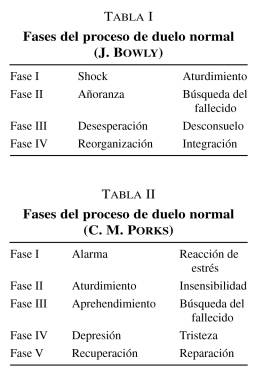 En la mayoría de los duelos, la primera reacción ante la muerte de un ser querido es la negación de la misma, como consecuencia de la pérdida de un lazo socio afectivo. La cual podríamos ubicarla en la primera fase presente en las tablas I y II denominadas “Shock” o “Aturdimiento”. Pero este suceso suele ser más acusado en los casos en los que la muerte ha sido brusca o inesperada, en los cuales se produce un estrechamiento del campo de conciencia que hace que el sujeto vivencie la muerte como irreal (Enríquez, 2013)13, por lo cual las probabilidades de que se produzca un duelo complicado aumentan.               En este tipo de duelos el fallecimiento se aprecia como una interrupción de una vida que aún no debía terminar dado que aún no ha completado su ciclo. Al tratarse de una muerte auto infringida esta búsqueda de sentido a la pérdida es más compleja dado que rompe con uno de los instintos básicos como es el de la supervivencia y suele conllevar: Enfado con la persona fallecida, culpabilidad a la que se le suman las acusaciones sociales, vergüenza y miedo, y además un duelo por muerte inesperada acarrea el sentimiento de “lo que te puede haber dicho o debía haberte dicho o haber hecho y nunca te dije o hice…”El usuario puede llegar a sentirse responsable de la muerte del ser querido ya que se cuestiona a sí mismo sobre si pudo o no hacer algo por la persona para evitar la muerte, a esto se le suma la apreciación social de este tipo de actos, al no encontrarse aún normalizado la temática del suicidio en la sociedad, la familia de la persona suicida se sigue estigmatizando por el resto de la población lo que dificulta su expresividad de sentimientos ocasionados tras el suceso, socialmente siempre van a ser percibidos como “La familia del suicida” “La casa del suicida” etc… (Altet y Boatas, 2000)14. 	También puede darse el sentimiento de miedo o temor por acabar siguiendo los pasos de su ser querido o de padecer algún tipo de enfermedad mental que le lleve a consumar este tipo de muerte.La intervención debe establecerse en dos niveles: un primer nivel de asesoramiento y un posterior nivel de terapia del duelo. Como Trabajadores Sociales a la hora de trabajar con un duelo por suicidio debemos de diferenciar si nos encontramos con el suicidio de uno de los progenitores o ante el suicidio de uno de los hijos. Tipos de duelos:El Duelo por la pérdida de uno de los progenitores: La reacción de un hijo ante el suicidio de uno de sus progenitores lleva consigo síntomas tanto fisiológicos como psicológicos. En la esfera física los más comunes con la pérdida de apetito y sueño, mientras que en la psicológica los cambios bruscos de comportamiento, las tentativas suicidas las cuales adquieren un carácter de reunión e incluso la visión del padre o madre fallecido.Ante este hecho el profesional del Trabajo Social debe aconsejar a la familia que exprese lo ocurrido con claridad y con un lenguaje fácilmente comprensible al igual que deben prestarse como soporte emocional para el hijo.Debemos de tener en cuenta que hablar de la muerte es complejo pero el mejor momento para ello puede ser el de del mismo fallecimiento, en este proceso es imprescindible que el padre/madre superviviente no altere la verdad sobre la causalidad de la muerte ya que el niño acabará descubriéndola y esto puede provocar la aparición de una barrera comunicativa entre ambos que dificultará aún más el proceso de duelo.El sentimiento dominante suele ser el de culpabilidad por ello en la intervención individual y familiar se deberá trabajar en profundidad para evitar que derive en: declaraciones insistentes y directas de culpabilidad y auto-reproche, depresión, comportamiento provocativo, auto-castigo, conducta obsesiva, pensamientos cargados de culpabilidad y esfuerzos desesperados para defenderse demostrando que es absolutamente bueno, que no hace daño a nadie y que no es malo ni peligroso.Dada su complejidad estas implicaciones emocionales que sufre el menor en el proceso de duelo deben de ser abordadas desde una perspectiva multidimensional y multidisciplinaria (Enríquez, 2013)15Duelo paterno filial:Este tipo de duelo es uno de los más difíciles de afrontar y por ello está catalogada como una de las peores situaciones en las cuales se puede ver envuelta una persona, dado que en si misma encierra una contradicción al no seguir la lógica natural.Pone en cuestión la capacidad de protección de los padres a los hijos lo cual genera una culpa aún más acusada que en el resto de los casos. 	A esto se le suma la llamada pérdida narcisista, en la cual al morir nuestro hijo muere una parte de nosotros mismos, la continuación de nuestros sueños e ilusiones puestos en esa persona. Este tipo de duelos genera un dolor para toda la vida, el cual es descrito por algunos autores como Montoya Carrasquilla como una “Montaña Rusa”, la cual está compuesta por un dolor permanente el cual es más o menos acusado dependiendo de la situación (González, 2006: 10-11).Duelo entre hermanos:Al igual que en el caso del suicidio de uno de los progenitores, que la muerte sea expresada correctamente adquiere un carácter de suma importancia, pero además en este caso hay que tener en cuenta que ambas personas han crecido juntas y han sido educadas en el mismo sistema familiar por lo que una de las tareas a llevar a cabo por el trabajador social es evitar la identificación con el suicida. En el sentido de ayudar al paciente a elaborar otras técnicas de resolución de conflicto. Al igual que en todos los tipos de suicidio la culpa suele estar presente y jugar un papel fundamental, el paciente experimentará cambios en casi todos los aspectos de su vida. Es común que sobre todo tratándose de niños hagan referencia a ver al suicida en la casa esto no debe tratarse como trastorno grave, sino que es un síntoma común en este tipo de casos, una correcta postura sería escucharlos y evitar prestar atención a síntomas y actitudes.Si normalmente se suele contemplar la idea del suicidio entre los familiares en el caso de adolescentes que estén pasando por el duelo de uno de sus hermanos esta conducta es más probable por lo que como profesionales hay que evaluar el grado de afectación psicológica para evitar un acto suicida (Pérez)16.Intervenciones desde el trabajo social con personas con tentativa suicida El suicidio está convirtiéndose en una de las principales causas de mortalidad en nuestra sociedad, en numerosas ocasiones el suicidio no llega a ser consumado por lo que se nos presenta una oportunidad para poder trabajar con la persona con tentativa suicida y conseguir que el acto no vuelva a producirse. Sheneidman apunta tres herramientas fundamentales para trabajar este tipo de casos como son: La actividad, la autoridad y la implicación de otros.La actividad: La terapia debe de ter un sentido activo para que la persona  vea cambios en su vida y de esta forma se restablezca el valor de esta. Es imprescindible durante todo el proceso que el sujeto se sienta apoyado por el profesional de manera que técnicas  como la empatía y la asertividad sean fundamentales para el trabajador social en este tipo de intervenciones.Las sesiones deben de exaltar la fuerza que tienen los usuarios y su entorno así como aislar aquellos factores que impidan el correcto desarrollo de las habilidades sociales para poder trabajar con ellos.La autoridad: En este tipo de situaciones de extrema delicadeza el Trabajador Social terapeuta  debe asumir la autoridad en el sentido de dirigir y cuidar temporalmente al paciente, dado que este se encuentra en una situación en la cual se ve incapaz de afrontar su situación y de elaborar pensamientos alternativos ante la realidad que está viviendo.Esta autoridad ha de ir en disminución a medida que se le van otorgando a dichos usuarios herramientas para abordar por ellos mismos la situación, de esta manera no solo conseguiremos que se impliquen en mayor medida en el tratamiento haciéndolos participes principales sino que evitaremos que se produzca una futura dependencia, permitiéndoles restablecer el control sobre sus vidas.Implicación de otros: En este punto está la clave para superar la conducta suicida ya que es imprescindible el restablecimiento de los lazos que el usuario  considera dañados o rotos, por lo que la participación de estas personas que él considera importantes en su vida es un importante pilar de apoyo para la terapia que posibilita que el suicida se sienta acompañado y deje de verse como ser abandonado, desamparado y rechazado.La función desempeñada por el Trabajador/a Social durante todo el proceso es muy compleja, afortunadamente contamos con una serie de pasos que podrían serles de utilidad:Establecimiento de una relación mantenida y obtención de información: El profesional debe brindar esperanza y ayuda al usuario, valorando aquellos pasos que este dé para comunicar su estado anímico, como podría ser una llamada de socorro ante nuevas tentativas de suicidio.Identificación del problema central y contrato terapéutico: Dado que el usuario se ve abrumado por su situación el terapeuta puede focalizar la intervención en el problema que el considere que es de mayor importancia para el sujeto para de esta forma abordarlo e ir solucionando el resto a partir de este provocando en efecto dominó.Evaluar la potencialidad del suicida: Dado que lo principal es mantener el paciente vivo, se debe medir el grado de tentativa que este tiene para realizar un abordaje adecuado, para esto existe un baremo que podemos utilizar. Valoración y movilización de los recursos externos: Conseguir que el paciente movilice todos los puntos de apoyo de los que disponga, concertar un plan de citas.CONCLUSIONESA modo de conclusión resaltaríamos  una serie de aspectos, en primer lugar decir que la prevención del suicidio debe de ser primordial en todos los países ya que, es una problemática que afecta de manera mundial, es necesario trabajar con las personas más vulnerables y que padecen un mayor riesgo de suicidio.En segundo lugar, incidir en la importancia del Trabajo Social en dicha prevención, debido a que los profesionales de esta disciplina son los encargados de realizar la valoración del riesgo suicida, exploraran los factores de riesgo, evalúan el entorno social de procedencia de la persona, tanto familiar como social, detectando posibles situaciones de desarraigo, soledad o cambios vitales y analizan el impacto que ocasiona en dicha persona. Es fundamental también su aportación en la superación del proceso de duelo, para afrontar la pérdida de forma adecuada.Y por último, hacer hincapié en la necesidad de la normalización del suicidio por parte de la sociedad, y eliminar el sensacionalismo que lo rodea.   BIBLIOGRAFÍAAlonso M, (2012) “Concepto de Prevención, función de” en Fernández, T; de Lorenzo, R: Vázquez, O; Diccionario de Trabajo Social. Madrid: Alianza.Rucabado, A.M, (2012) “Concepto de Prevención social” en Fernández, T; de Lorenzo, R: Vázquez, O; Diccionario de Trabajo Social. Madrid: Alianza.Arredondo, R y Cosano F. (2013) “Concepto de prevención primaria, secundaria y terciaria” Diccionario Práctico de Trabajo Social. Colegio Oficial de trabajo Social de Málaga .Málaga.Berlote JM, Fleischmann A. A (2002) Global Perspective in the Epidemiology of Suicide. Suicidology, 7(2).Brunal G., Carmona J.A. y Gaviriahincapié J.G (2014) Intento de suicidio e ideación suicida y su relación con los aspectos significativos de la vida universitaria es estudiantes universitarios colombianos. Revista Agathos.Atención sociosanitaria y bienestar. (1): 10-14.Elster J. (2001) Sobre las pasiones. Emoción, adicción y conducta humana. Ed. Paidós. Barcelona. España.OMS (2001). Prevención del suicidio un instrumento para médicos generalistas.Suelves J.M, Robert. A (2012) La conducta suicida: una mirada desde la salud pública. Revista Española de Medicina Legal. 38(4):137-142. Barcelona. EspañaGonzález, V. (2006). “Trabajo Social Familiar e Intervención en Procesos de Duelos con Familias” En Actas del VI Congreso de Escuelas Universitarias de Trabajo Social.  Zaragoza.VV.AA (2010) La conducta suicida. Información para pacientes, familiares y allegados.VV.AA. (2012).Guía de Práctica Clínica  de Prevención y Tratamiento de la Conducta Suicida. Plan de Calidad para el Sistema Nacional de Salud del Ministerio de Sanidad, Política Social e Igualdad. MadridAltet J. y Boatas F. (2000). Reacciones de duelo. Recuperado de http://www.revistahospitalarias.org/info_2000/01_159_02.htmEnríquez M. (2013). Duelo ante muerte por suicidio. Recuperado de http://scielo.sld.cu/scielo.php?pid=S1729-519X2013000200014&script=sci_arttext García J.C. (2015). Suicidio, en los abismos del tabú. Recuperado de http://www.ibercampus.es/-suicidio-en-los-abismos-del-tabu-31147_18.htmPágina web; Facebook como medio de prevención del suicidio. Recuperado de http://www.rpp.com.pe/2015-02-26-facebook-presenta-herramientas-para-prevenir-el-suicidio-noticia_773142.htmlNotas de prensa. Instituto Nacional De Estadística (2015).Defunciones según la causa de muerte. Año 2013. Recuperado de http://www.ine.es/prensa/np896.pdf Organización Mundial de la Salud (2012). Prevención del suicidio. Recuperado de http://www.who.int/mental_health/prevention/suicide/suicideprevent/es/OMS (2002) Departamento de Salud Mental y Toxicomanías. Protocolo SUPRE_MISS. Ginebra. Recuperado de http://www.who.int/mental_health/prevention/suicide/suicideprevent/en/index.html Pérez S. El duelo por un suicida. Características y manejo. Recuperado de http://www.wpanet.org/uploads/Education/Contributions_from_ELN_Members/el-duelo-por.pdfNotas 1 Departamento de Salud Mental y Toxicomanías. http://www.who.int/mental_health/prevention/suicide/suicideprevent/en/index.html2 Organización Mundial de la Salud. Prevención del suicidio http://www.who.int/mental_health/prevention/suicide/suicideprevent/es/3El caso de Carla http://sociedad.elpais.com/sociedad/2014/09/27/actualidad/1411839254_086464.html4Periódico digital heraldo.es 13/3/2015 http://www.heraldo.es/noticias/aragon/zaragoza_provincia/zaragoza/2015/03/13/un_hombre_que_vivia_alquiler_suicida_almozara_dia_antes_del_desahucio_345211_301.html5 Periódico Aragón Digital 8/2/2015http://www.aragondigital.es/noticia.asp?notid=129112 6 Defunciones según la causa de muerte. Año 2013. http://www.ine.es/prensa/np896.pdf7 El suicidio provoca en España más muertes que accidentes de tráfico, laborales y homicidios juntos. http://noticias.lainformacion.com/asuntos-sociales/el-suicidio-provoca-en-espana-mas-muertes-que-accidentes-de-trafico-laborales-y-homicidios-juntos_mAPH9KPrEGZydh8e3tSux7/8 Suicidio, en los abismos del tabú http://www.ibercampus.es/-suicidio-en-los-abismos-del-tabu-31147_18.htm 9 Prevención del suicidio http://www.who.int/topics/suicide/es/ 10Facebook como medio de prevención del suicidio http://www.rpp.com.pe/2015-02-26-facebook-presenta-herramientas-para-prevenir-el-suicidio-noticia_773142.html11 Estrategias para favorecer la prevención del suicidio (Diario de Sevilla, sábado 12 de septiembre de 2015, página 44)12 Reacciones de duelo http://www.revistahospitalarias.org/info_2000/01_159_02.htm13 Duelo ante muerte por suicidio. http://scielo.sld.cu/scielo.php?pid=S1729-519X2013000200014&script=sci_arttext14 Reacciones de duelo http://www.revistahospitalarias.org/info_2000/01_159_02.htm15 Duelo ante muerte por suicidio. http://scielo.sld.cu/scielo.php?pid=S1729-519X2013000200014&script=sci_arttext 16El duelo por un suicida. Características y manejo. http://www.wpanet.org/uploads/Education/Contributions_from_ELN_Members/el-duelo-por.pdfSOCIEDADCOMUNIDADRELACIONES INTERPERSONALESINDIVIDUO- Fácil acceso a medios de suicidio.- Acceso insuficiente a los servicios sanitarios.-Estigmatización de la búsqueda de ayuda.-Creencias culturales y religiosas en relación al suicidio--Clusters locales de suicidio-Exposición a conductas suicidas, incluso a través de los medios de comunicación y las TIC.-Barreras para acceder a servicios sanitarios (especialmente tratamiento en salud mental y drogodependencias)-Aislamiento.-Relaciones familiares disfuncionales.-Pérdidas sociales o relacionales.-Pérdidas de empleo o económica.-Acontecimientos vitales estresantes.-Trastornos mentales (estado de ánimo, esquizofrenia, ansiedad y algunos T. de la personalidad).-Trastornos por uso de alcohol y otras drogas-Impulsividad y/o agresividad.-Historia de abuso o trauma.-Enfermedades.-Conductas suicidas previas.-Antecedentes familiares de suicidio.